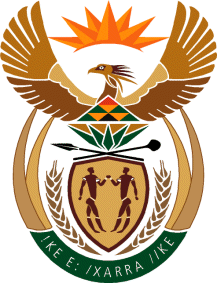 MinistryEmployment & LabourRepublic of South AfricaPrivate Bag X499, PRETORIA, 0001. Laboria House 215 Schoeman Street, PRETORA Tel: (012) 392 9620 Fax: 012 320 1942Private Bag X9090, CAPE TOWN, 8000. 120 Plein Street, 12th Floor, CAPE TOWN Tel: (021) 466 7160 Fax 021 432 2830www.labour.gov.zaNATIONAL ASSEMBLYWRITTEN REPLYQUESTION NUMBER: 2236 [NW2652E]2236.	Ms C N Mkhonto (EFF) to ask the Minister of Employment and Labour:What (a) is the total number of identified employers that should contribute towards the Compensation Fund and (b) total number of employers have filled their annual returns in the 2021 Return on Earnings year?						NW2652EREPLY: (a) 	The total number of identified employers that should contribute towards the Compensation Fund as at 31 May 2022 is 520 860.(b) 	The total number of employers who had submitted the 2021 ROE by the end of 31 May 2022 is 204 822